          INSTRUÇÕES PARA PREENCHIMENTO: Preenchimento obrigatório da página 01 e 	página correspondente à solicitação. Preencher no computador e imprimir.PROGRAMA: NEUROLOGIAÁREA:  NEUROLOGIA (17140)                      NEUROCIÊNCIAS (17163)CREDENCIAMENTO E RECREDENCIAMENTO DE ORIENTADORESPrograma de Pós-Graduação em NEUROLOGIA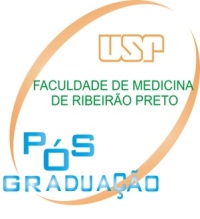 UNIVERSIDADE DE SÃO PAULOFACULDADE DE MEDICINA DE RIBEIRÃO PRETO Comissão de Pós-Graduação CREDENCIAMENTO/RECREDENCIAMENTOPROTOCOLONOME:      CÓDIGO USP:      VÍNCULO (Profissional USP)FMRP   Hemocentro   HC   FAEPA     Outro:       FUNÇÃO:           Docente Médico          PesquisadorOutra:      Assinatura:VÍNCULO (Profissional EXTERNO) Instituição ou Agência de Fomento/Programa:      Vigência:      Linha de pesquisa:       FUNÇÃO:           Docente Médico          PesquisadorOutra:      Assinatura:Endereço eletrônico do Currículo Lattes:      Endereço eletrônico do Currículo Lattes:      I. CREDENCIAMENTO PARA:  Orientação de alunos de Mestrado                 Orientação de alunos de Mestrado e DoutoradoI. CREDENCIAMENTO PARA:  Orientação de alunos de Mestrado                 Orientação de alunos de Mestrado e DoutoradoI. CREDENCIAMENTO PARA:  Orientação de alunos de Mestrado                 Orientação de alunos de Mestrado e Doutorado  Coorientação:     Doutorado    Doutorado Direto        Orientação específica:      Mestrado        Doutorado  Coorientação:     Doutorado    Doutorado Direto        Orientação específica:      Mestrado        Doutorado  Coorientação:     Doutorado    Doutorado Direto        Orientação específica:      Mestrado        DoutoradoNOME DO ALUNO:      NOME DO ALUNO:      CÓDIGO USP:      TÍTULO DO PROJETO DO ALUNO (anexar resumo):      TÍTULO DO PROJETO DO ALUNO (anexar resumo):      TÍTULO DO PROJETO DO ALUNO (anexar resumo):      DATA:      Assinatura de Anuência do ALUNO:Assinatura de Anuência do ALUNO:Mudança Orientador :   sim     nãoAssinatura de Anuência do Atual Orientador (se houver mudança de orientador) :Assinatura de Anuência do Atual Orientador (se houver mudança de orientador) :II. RECREDENCIAMENTO:       Mestrado         Mestrado e DoutoradoJUSTIFICATIVA DO ORIENTADOR (somente para solicitações de COORIENTAÇÃO):      JUSTIFICATIVA DO ORIENTADOR (somente para solicitações de COORIENTAÇÃO):      Data:      Nome e Assinatura do Orientador:      DA COMISSÃO COORDENADORA DO PROGRAMA: A solicitação atende as normas do Programa e o Regimento de Pós-Graduação da USP.DA COMISSÃO COORDENADORA DO PROGRAMA: A solicitação atende as normas do Programa e o Regimento de Pós-Graduação da USP.Data de Aprovação CCP:Assinatura e carimbo do Coordenador:Para utilização da CPG – Solicitação: Deferida        Indeferida        À PRPG/_____, para providências.  Retirada de pauta para: __________________ª Reunião da CPG de __/__/__ Deferida “Ad referendum”__/__/__   Referendado na _____ª Reunião da CPG de __/__/__Cadastrado no JANUS em __/__/__ por _________ Arquivado por __________Assinatura do Presidente da CPG:          INSTRUÇÕES PARA PREENCHIMENTO: Preencher e enviar apenas a página 01 e a página correspondente ao pedido, somente com as informações solicitadas. Não enviar currículo Lattes e nem documentos desnecessários.NOME:      DATA:      ASS.:I – CREDENCIAMENTO PARA ORIENTADOR PLENO(MESTRADO ou DOUTORADO)2) ATIVIDADE DIDÁTICA: Ter disciplina aprovada no Programa.3) PRODUÇÃO CIENTÍFICA: a produção na área de Neurociências ou a aplicação de métodos desenvolvidos pelo professor para estudo de tema relacionado à Neurociências. Atender a um dos dois critérios:3.1) Produção total nos últimos 3 anos de 8 publicações em jornal indexado, sendo 3 deles com fator de impacto (ou Cites per doc, base SCIMAGO) maior ou igual a 1    OU3.2) Produção total nos últimos 3 anos de 6 publicações em jornal indexado, sendo 3 deles com fator de impacto (ou Cites per doc, base SCIMAGO) maior ou igual a 1,5.4) É credenciado em algum outro programa de Pós-Graduação (da USP ou de fora)?   SIM             NÃO          INSTRUÇÕES PARA PREENCHIMENTO: Preencher e enviar apenas a página 01 e a página correspondente ao pedido, somente com as informações solicitadas. Não enviar currículo Lattes e nem documentos desnecessários.NOME:      DATA:      ASS.:II – RECREDENCIAMENTO:1) CONDIÇÕES DE FINANCIAMENTO: Possuir financiamento para o desenvolvimento de projetos, atual ou nos últimos 5 anos.2) ATIVIDADE DIDÁTICA: Ter ministrado disciplina no programa nos últimos 2 anos.3) ORIENTAÇÃO EM PG (Concluídas): Pelo menos um aluno titulado no período do credenciamento anterior.4) PRODUÇÃO CIENTÍFICA: 4.1) Produção total nos últimos 3 anos de 6 publicações em jornal indexado, sendo 3 deles com fator de impacto (ou Cites per doc, base SCIMAGO) maior ou igual a 1,5;4.2)Ter pelo menos 1 trabalho publicado em revista indexada no Medline derivado de tese ou dissertação por ele orientada no período anterior.5) É credenciado em algum outro programa de Pós-Graduação (da USP ou de fora)?   SIM             NÃOII – RECREDENCIAMENTO:1) CONDIÇÕES DE FINANCIAMENTO: Possuir financiamento para o desenvolvimento de projetos, atual ou nos últimos 5 anos.2) ATIVIDADE DIDÁTICA: Ter ministrado disciplina no programa nos últimos 2 anos.3) ORIENTAÇÃO EM PG (Concluídas): Pelo menos um aluno titulado no período do credenciamento anterior.4) PRODUÇÃO CIENTÍFICA: 4.1) Produção total nos últimos 3 anos de 6 publicações em jornal indexado, sendo 3 deles com fator de impacto (ou Cites per doc, base SCIMAGO) maior ou igual a 1,5;4.2)Ter pelo menos 1 trabalho publicado em revista indexada no Medline derivado de tese ou dissertação por ele orientada no período anterior.5) É credenciado em algum outro programa de Pós-Graduação (da USP ou de fora)?   SIM             NÃOII – RECREDENCIAMENTO:1) CONDIÇÕES DE FINANCIAMENTO: Possuir financiamento para o desenvolvimento de projetos, atual ou nos últimos 5 anos.2) ATIVIDADE DIDÁTICA: Ter ministrado disciplina no programa nos últimos 2 anos.3) ORIENTAÇÃO EM PG (Concluídas): Pelo menos um aluno titulado no período do credenciamento anterior.4) PRODUÇÃO CIENTÍFICA: 4.1) Produção total nos últimos 3 anos de 6 publicações em jornal indexado, sendo 3 deles com fator de impacto (ou Cites per doc, base SCIMAGO) maior ou igual a 1,5;4.2)Ter pelo menos 1 trabalho publicado em revista indexada no Medline derivado de tese ou dissertação por ele orientada no período anterior.5) É credenciado em algum outro programa de Pós-Graduação (da USP ou de fora)?   SIM             NÃO          INSTRUÇÕES PARA PREENCHIMENTO: Preencher e enviar apenas a página 01 e a página correspondente ao pedido, somente com as informações solicitadas. Não enviar currículo Lattes e nem documentos desnecessários.NOME:      DATA:      ASS.:ASS.:III – ORIENTADORES ESPECÍFICOS ou EXTERNOS: Jovem Pesquisador, Pós-doutorando, Professor Visitante, Pesquisador Estagiário e outros. (No máximo 02 (dois) orientados específicos)1) CONDIÇÕES DE FINANCIAMENTO: Possuir financiamento para o desenvolvimento de projetos, atual ou nos últimos 5 anos.2) PRODUÇÃO CIENTÍFICA: a produção na área de Neurociências ou a aplicação de métodos desenvolvidos pelo professor para estudo de tema relacionado às Neurociências. Pelo menos 3 artigos com fator de impacto maior ou igual a 1 no último triênio.3) É credenciado em algum outro programa de Pós-Graduação (da USP ou de fora)?   SIM             NÃO4) Justificativa circunstanciada do solicitante quanto à contribuição inovadora do projeto para o Programa.5) Demonstrar a existência de infraestrutura (física, material e/ou equipamento).6) Demonstrar a existência de recursos para financiamento do projeto proposto para orientação do pós-graduando.7) Anexar manifestação de um professor da instituição ou supervisor, com a anuência do chefe do Departamento ou equivalente, demonstrando concordância quanto à utilização do espaço para o desenvolvimento da orientação solicitada e à manutenção das condições para a execução do projeto do pós-graduando.8) Orientações concluídas e em andamento na USP e fora dela (caso o interessado não comprove vínculo institucional estável o período de permanência na FMRP-USP deverá ser de pelo menos 75% do prazo máximo para o depósito da dissertação ou tese). Obs: Docente ou pesquisador vinculado a Instituições de Ensino e Pesquisa do exterior, portador do título de Doutor, que participe efetivamente na supervisão de aluno que esteja realizando estágio no exterior, pode ser credenciado como orientador ou coorientador do respectivo aluno, sem a necessidade de equivalência ou reconhecimento do título de Doutor.Parágrafo único – Nestes casos não se aplica o prazo disposto no § 5º do art. 86.Anexar:  Memorial descritivo, Cópia do diploma de Doutorado, Comprovação do Estágio e Cadastrar o estágio no Janus.SOMENTE PARA DOUTORADO:9) ORIENTAÇÃO EM PG (Concluídas): Pelo menos um aluno de Mestrado titulado, mesmo que seja em outro PPG reconhecido pela CAPES.III – ORIENTADORES ESPECÍFICOS ou EXTERNOS: Jovem Pesquisador, Pós-doutorando, Professor Visitante, Pesquisador Estagiário e outros. (No máximo 02 (dois) orientados específicos)1) CONDIÇÕES DE FINANCIAMENTO: Possuir financiamento para o desenvolvimento de projetos, atual ou nos últimos 5 anos.2) PRODUÇÃO CIENTÍFICA: a produção na área de Neurociências ou a aplicação de métodos desenvolvidos pelo professor para estudo de tema relacionado às Neurociências. Pelo menos 3 artigos com fator de impacto maior ou igual a 1 no último triênio.3) É credenciado em algum outro programa de Pós-Graduação (da USP ou de fora)?   SIM             NÃO4) Justificativa circunstanciada do solicitante quanto à contribuição inovadora do projeto para o Programa.5) Demonstrar a existência de infraestrutura (física, material e/ou equipamento).6) Demonstrar a existência de recursos para financiamento do projeto proposto para orientação do pós-graduando.7) Anexar manifestação de um professor da instituição ou supervisor, com a anuência do chefe do Departamento ou equivalente, demonstrando concordância quanto à utilização do espaço para o desenvolvimento da orientação solicitada e à manutenção das condições para a execução do projeto do pós-graduando.8) Orientações concluídas e em andamento na USP e fora dela (caso o interessado não comprove vínculo institucional estável o período de permanência na FMRP-USP deverá ser de pelo menos 75% do prazo máximo para o depósito da dissertação ou tese). Obs: Docente ou pesquisador vinculado a Instituições de Ensino e Pesquisa do exterior, portador do título de Doutor, que participe efetivamente na supervisão de aluno que esteja realizando estágio no exterior, pode ser credenciado como orientador ou coorientador do respectivo aluno, sem a necessidade de equivalência ou reconhecimento do título de Doutor.Parágrafo único – Nestes casos não se aplica o prazo disposto no § 5º do art. 86.Anexar:  Memorial descritivo, Cópia do diploma de Doutorado, Comprovação do Estágio e Cadastrar o estágio no Janus.SOMENTE PARA DOUTORADO:9) ORIENTAÇÃO EM PG (Concluídas): Pelo menos um aluno de Mestrado titulado, mesmo que seja em outro PPG reconhecido pela CAPES.III – ORIENTADORES ESPECÍFICOS ou EXTERNOS: Jovem Pesquisador, Pós-doutorando, Professor Visitante, Pesquisador Estagiário e outros. (No máximo 02 (dois) orientados específicos)1) CONDIÇÕES DE FINANCIAMENTO: Possuir financiamento para o desenvolvimento de projetos, atual ou nos últimos 5 anos.2) PRODUÇÃO CIENTÍFICA: a produção na área de Neurociências ou a aplicação de métodos desenvolvidos pelo professor para estudo de tema relacionado às Neurociências. Pelo menos 3 artigos com fator de impacto maior ou igual a 1 no último triênio.3) É credenciado em algum outro programa de Pós-Graduação (da USP ou de fora)?   SIM             NÃO4) Justificativa circunstanciada do solicitante quanto à contribuição inovadora do projeto para o Programa.5) Demonstrar a existência de infraestrutura (física, material e/ou equipamento).6) Demonstrar a existência de recursos para financiamento do projeto proposto para orientação do pós-graduando.7) Anexar manifestação de um professor da instituição ou supervisor, com a anuência do chefe do Departamento ou equivalente, demonstrando concordância quanto à utilização do espaço para o desenvolvimento da orientação solicitada e à manutenção das condições para a execução do projeto do pós-graduando.8) Orientações concluídas e em andamento na USP e fora dela (caso o interessado não comprove vínculo institucional estável o período de permanência na FMRP-USP deverá ser de pelo menos 75% do prazo máximo para o depósito da dissertação ou tese). Obs: Docente ou pesquisador vinculado a Instituições de Ensino e Pesquisa do exterior, portador do título de Doutor, que participe efetivamente na supervisão de aluno que esteja realizando estágio no exterior, pode ser credenciado como orientador ou coorientador do respectivo aluno, sem a necessidade de equivalência ou reconhecimento do título de Doutor.Parágrafo único – Nestes casos não se aplica o prazo disposto no § 5º do art. 86.Anexar:  Memorial descritivo, Cópia do diploma de Doutorado, Comprovação do Estágio e Cadastrar o estágio no Janus.SOMENTE PARA DOUTORADO:9) ORIENTAÇÃO EM PG (Concluídas): Pelo menos um aluno de Mestrado titulado, mesmo que seja em outro PPG reconhecido pela CAPES.